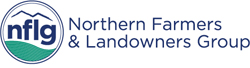 Membership Application FormMembership is applicable to all farmers, landowners, rural businesses and other bodies involved in the land based sector in Northern England. PLEASE COMPLETE THIS FORM USING BLOCK CAPITALS, TAKING PARTICULAR CARE WHEN ENTERING YOUR EMAIL ADDRESS/ES.  Currently, payment is to be by cheque only, made payable to “Northern Farmers & Landowners Group” but other payment methods are being developed.MEMBER DETAILS                                                   SUBSCRIPTION DETAILSWhen considering what level of subscription to provide, Members can, if they so wish, reduce their subscription by one band if the majority of their holding is located within the LFA or comprised of forestry, or if it is a charitable body. The minimum subscription being £100pa.Data Protection. The Northern Farmers & Landowners Group will use your information for administration, targeted marketing, membership, & customer services. It will not be released to any third party.Declaration. I wish to become a Member of the Northern Farmers & Landowners Group and agree to pay the appropriate annual subscription for this and each year while I remain a Member of the NFLG. I agree to be bound by the Memorandum & Articles of Association of the Company, which are available on request and will be available on the website. In particular, if NFLG is dissolved while I am a Member or within 12 months of the cessation of my membership, I will contribute up to a maximum of £1 towards the costs of dissolution and the liabilities incurred by NFLG. I have read and noted the Terms & Conditions as provided with this form.Signature:…………………………………………………….............      Date:……………………………… PLEASE RETURN COMPLETED FORMS AND YOUR CHEQUE TO: NFLG, OLD SCHOOL, GLANTON, ALNWICK, NORTHUMBERLAND NE66 4BA    THANK YOU.Additional Member InformationIn order to assist NFLG represent your interests as effectively as it can, please complete the form below in order to provide details of your interests.TERMS & CONDITIONS FOR MEMBERSHIP OF THE NORTHERN FARMERS & LANDOWNERS GROUP (NFLG).MEMBERSHIPMembership of the NFLG is open to all individuals, organisations and companies who have an interest in the land based sector in northern England. All Members will enjoy access to the Member’s Section of the website, once constructed, and unrestricted access to NFLG consultants for support and general advice. They will also receive regular monthly email updates of relevant regional information.All Members will be invited to the AGM and to seminars and visits, should they be organised.Ordinary Members are those involved in owning or managing land; agricultural, forestry, amenity or other. The subscription level is based on a simple banding system to reflect the size of individual businesses, and hence the potential benefits of membership. When considering what level of subscription to provide, Members can, if they so wish, reduce their subscription by one band if the majority of their holding is located within the LFA or comprised of forestry, or if the Member is a charitable body. The minimum subscription being £100pa.Business Membership is designed for professional businesses supplying services to the land based sector, or organisations (both Government and non-Government) that are involved in the sector. In addition to the benefits outlined above, Business Members can be featured on the website, once constructed, and they can also be featured in electronic communications. 50% subscription discounts are available for sole traders and non-professional businesses, as per the subscription table.DisclaimerThe purpose of the NFLG is not to provide professional advice, but to provide general advice and a signposting service to further information, advice and funding. NFLG Members should always refer to their own professional advisers for professional advice. NFLG can accept no liability if a Member fails to take this course of action. NFLG should not be seen as a replacement for Member’s own solicitor, accountant, surveyor or any other professional adviser.NFLG is unable to assist in cases of conflict between two Members.Return of SurplusesIn the event of the winding up of NFLG or other event under which a return of surplus falls to be made, any surplus remaining after payment of debts and other liabilities of NFLG shall be distributed between the Entitled Contributors in proportion to the amount of their respective Aggregate Subscriptions. For this purpose:An Entitled Contributor is a Member or former Member of NFLG who has paid to NFLG a membership subscription in respect of any period comprising or included within the last 5 year period.The last 5 year period shall be the period of 5 years ending with the date of the passing of the resolution or order for the winding up of NFLG or other event of which a return of surplus is made.Payment of a membership subscription partly in respect of any period included in the last 5 year period and partly not shall be time apportioned on a daily basis and only that part apportioned to a period within the last 5 year period shall be taken into account as a payment in respect of any period included within the last 5 year period.An Entitled Contributor’s Aggregate Subscription is the aggregate of the subscription made by that contributor to NFLG in respect of any period comprising or included within the last 5 year period.A subscription does not include a donation to NFLG, sponsorship or Directors Loans.The Directors can nominate a charity to receive surplus funds on the consent of the individual Members.EnquiriesNorthern Farmers & Landowners GroupOld School, Glanton, Alnwick, Northumberland NE66 4BATel: 01665 578458Mobile: 07703 827955Web: (under construction)Email: aecc@nrpg.co.ukTITLE:BANDSUBSCRIPTION PER ANNUMPLEASE TICK FORENAMES:Small (<400 acres)100SURNAME:Medium (400-1000 acres)200BUSINESS NAME:Large (>1000 acres)300ADDRESS 1:Great Estates500ADDRESS 2:Professional Business200ADDRESS 3:Public/Third Sector Body200COUNTY:Other Business100POSTCODE:Sole Trader100TELEPHONE:Other amountMOBILE:SKYPE:EMAIL 1:EMAIL 2:WEBSITE:LANDAPPROX ACRESFarmed                    LetAPPROX ACRESFarmed                    LetARABLEGRAZINGUPLAND GRAZING (LFA)MOORLANDFARM/ESTATE WOODLANDCOMMERCIAL FORESTRYFARM BUSINESSAPPROX NUMBER/TYPEAPPROX NUMBER/TYPESHEEPBEEF CATTLEDAIRY CATTLEPIGSEQUESTRIANOTHER LIVESTOCKLET PROPERTY - RESIDENTIALLET PROPERTY - COMMERCIALLET PROPERTY - HOLIDAYLET SPORTINGHERITAGE PROPERTYAGRI- ENVIRONMENT SCHEMESOTHER DIVERSIFIED BUSINESSESOTHER BUSINESS INTERESTSOTHER RELEVANT INTERESTS